5. razred, gospodinjstvo, 21. 5. 2020POZDRAVLJENI  PETOŠOLCI!Pred enim tednom ste dobili nalogo DOMAČA OPRAVILA. Ne pozabite do naslednjega tedna opraviti vajo in mi poslati dokazilo. PRED OPRAVLJANJEM NALOGE SE POGOVORITE S TISTO OSEBO, KI PO NAVADI SKRBI ZA PRANJE, SUŠENJE, LIKANJE IN ZLAGANJE OBLAČIL. NALOGE SO NAREJENE NA UČNEM LISTU. UČNI LIST JE PRILOGA. ČE NIMAŠ TISKALNIKA, LAHKO NALOGE PREPIŠEŠ NA LIST PAPIRJA ALI V DELOVNI ZVEZEK. ŠE JE OSTALO NEKAJ PRAZNIH STRANI. (STR. 67. IN STR. 69.) ČE JE MOŽNO SKENIRAJ ALI  PA MI POŠLJI FOTOGRAFIRAJO  NALOGE  NA UČNEM LISTU.  ROK ZA  ODDAJO NALOGE  JE 28. 5. 2020.KO  OPRAVITE  POSAMEZNO NALOGO, VPIŠITE NA UČNI LIST DATUM.STARŠI NAJ SE PODPIŠEJO V STOLPEC ZRAVEN DATUMA  IN NALOGO TOČKUJEJO (OD 1-5 TOČK).  NA KONCU MORATE TI IN STARŠI ZAPISATI MNENJE O VŠEM DELU.V DELOVNEM ZVEZKU NA STRANI 68. REŠITE 51. VAJO. UPORABITE NALEPKE, KI SO PRILOGA DELOVNEMU ZVEZKU. ČE NE NAJDEŠ NALEPK, SAM  ILUSTRIRAJ POTREBNE POSTOPKE VZDRŽEVANJA OBLAČIL. GOSPODINJSTVO – DOMAČA OPRAVILAIme in priimek:___________________________________               Razred:_______            Kakšen je bil vaš otrok pri opravljanju nalog?	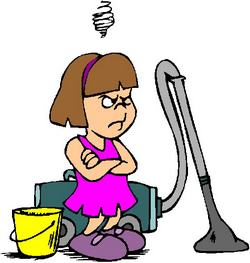 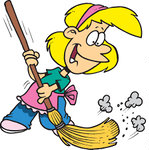 OPRAVILOdatumpodpis staršev število točk (najmanj 0, največ 5)pometanjeSesanjebrisanje prahuročno pomivanje posodestrojno pomivanje posodestrojno pranje perila – belostrojno pranje perila – pisanoobešanje perila ali sušenje v sušilnem strojupreoblačenje posteljnineLikanjeodnašanje smetičiščenje kopalnicepospravljanje omare z oblačilipospravljanje omare s čevljiSKUPAJ TOČKSKUPAJ TOČKSKUPAJ TOČK  __   /70          Vtisi otroka:Vtisi otroka:Vtisi otroka:Vtisi otroka:Vtisi staršev: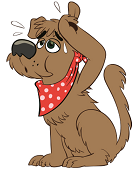 Vtisi staršev:Vtisi staršev:Vtisi staršev: